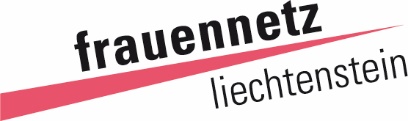 Beitrittserklärung	für Mitglieder	Unter dem Namen „Frauennetz Liechtenstein“ (kurz: Frauennetz) besteht ein Verein als Dachverband im Sinne der Art. 246 ff. PGR.Das Frauennetz fördert die Vernetzung von Organisationen, welche sich für die Gleichstellung von Frau und Mann engagieren. Die Vernetzung dient der gegenseitigen Förderung und soll verbesserte Bedingungen für Frauen in politischen, sozialen, wirtschaftlichen, gesellschaftlichen und kulturellen Belangen schaffen. Das Frauennetz setzt sich ein für die Gleichstellung von Frau und Mann, die Vereinbarkeit von Familie und Beruf und die Chancengleichheit von Frauen und Mädchen insbesondere in den Bereichen Bildung, Erwerb, Familie, Politik und Medien.Mit dieser Erklärung treten wir dem Frauennetz Liechtenstein bei.Wir erklären uns mit den Statuten vom 30.11.2016 und somit den Rechten und Pflichten gemäss Art. 5 der Statuten einverstanden.Rechte und Pflichten der Mitglieder1)	Die Mitglieder haben die Interessen des Frauennetzes zu fördern. 2)	Die Mitglieder haben den von der Mitgliederversammlung festgesetzten Jahresbeitrag zu entrichten.3)	Die Mitglieder sind verpflichtet, an der Mitgliederversammlung und an den 2-3mal im Jahr stattfindenden Zusammenkünften des Frauennetzes teilzunehmen.4)	Die Mitglieder werden regelmässig über die Tätigkeiten des Frauennetzes informiert.Ort:…………………………………….		Datum:…………………………………Unterschrift der Bevollmächtigten:…………………………………………………………..Name der OrganisationAdresse OrganisationAnsprechpersonKontaktadresse AnsprechpersonTelefonnummerEmail-Adresse